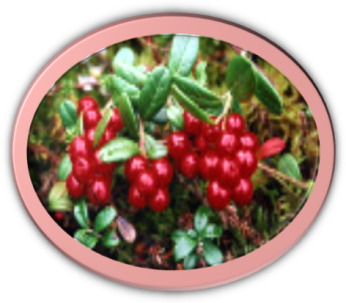 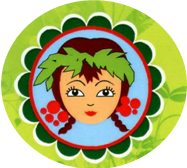 20 октября в детский сад приезжали артисты  театра ростовых кукол из города Красноярска  с представлением «Веселое путешествие со светофором». Детям очень понравилось, ведь они стали участниками этой увлекательной истории.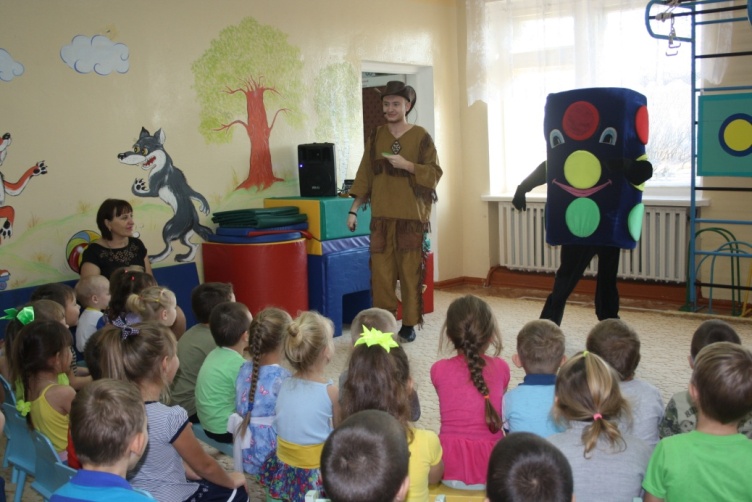 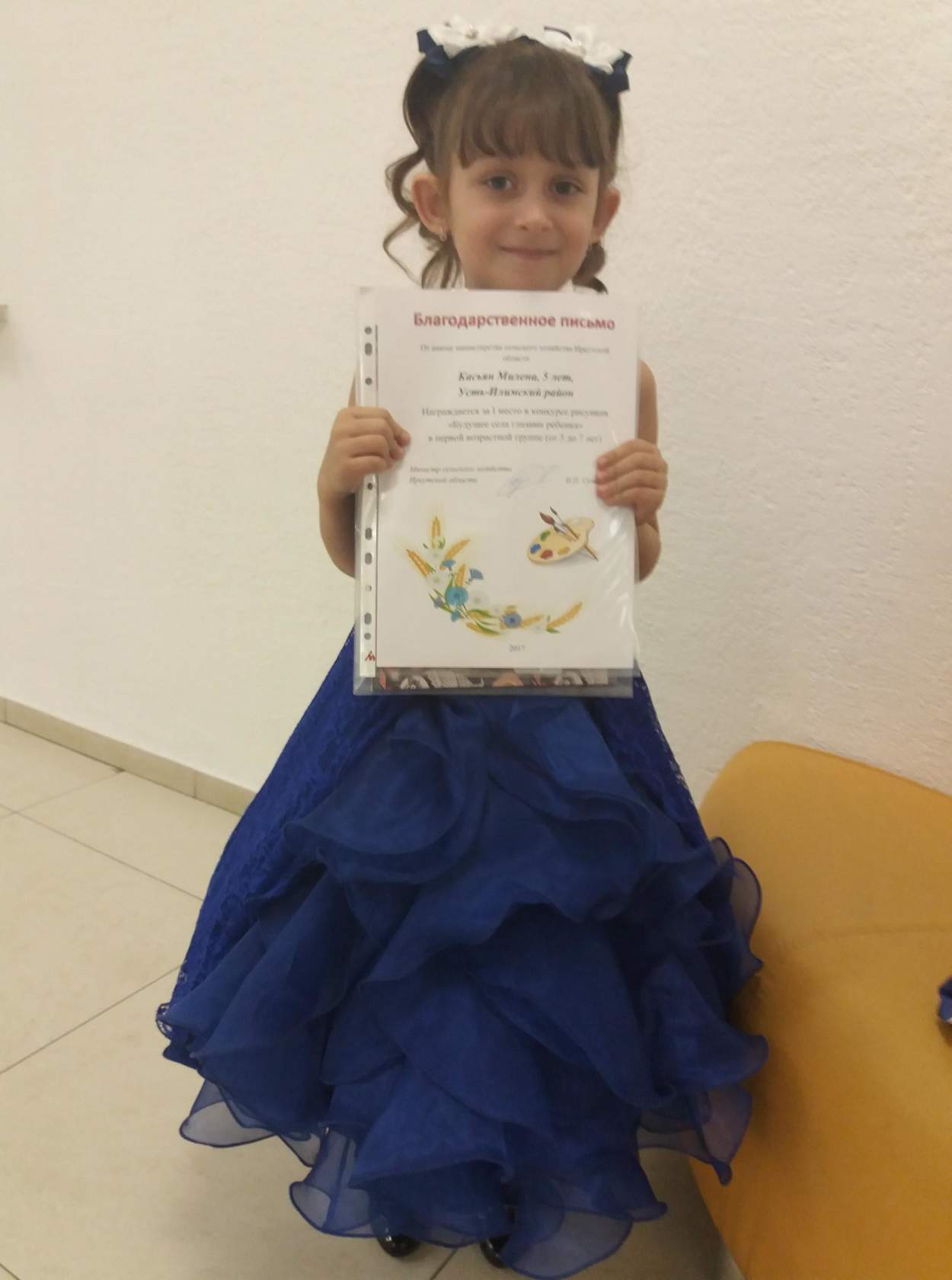 Детский сад принял участие в региональном инновационном проекте «Защита прав детей в дошкольной образовательной организации как ресурс сохранения самоценности детства». Представлен  инновационный проект детского сада «Мой ребенок – моя ценность», направленный на правовое образование детей и родителей. Воспитанники МДОУ «Брусничка» приняли участие в первом региональном конкурсе рисунков «Будущее села глазами детей».Рисунок семьи Касьян Милены занял 1- е место. ПОЗДРАВЛЯЕМ!!!Общее родительское собрание24 октября в МДОУ состоялось общее родительское собрание, на котором родители узнали о перспективах работы МДОУ «Брусничка» на 2017-2018 учебный год. В начале собрания родителям показали фильм о летнем оздоровительном периоде 2017года, медсестра рассказала о результатах углубленного медицинского осмотра детей врачами специалистами.Развлечения19 октября с детьми подготовительной группы проведено развлечение по теме «Трудом славен человек». Началось развлечение со встречи с Незнайкой – литературным героем Н.Носова.  Дети в костюмах представителей разных профессий помогали Незнайке  узнать о специальностях, которые представляют. Через игры -  соревнования дети объяснили Незнайке, какие бывают профессии, люди каких специальностей работают  в нашем детском саду, важности каждой профессии.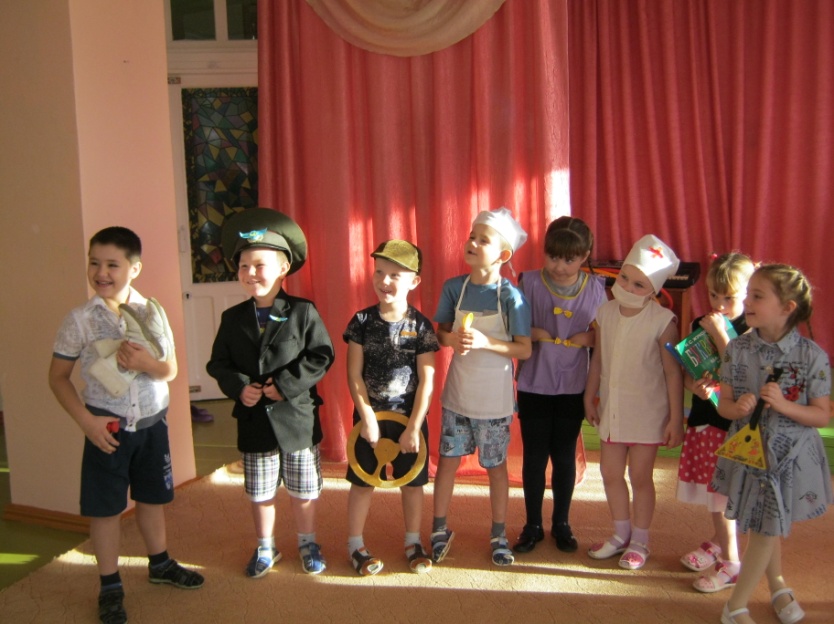 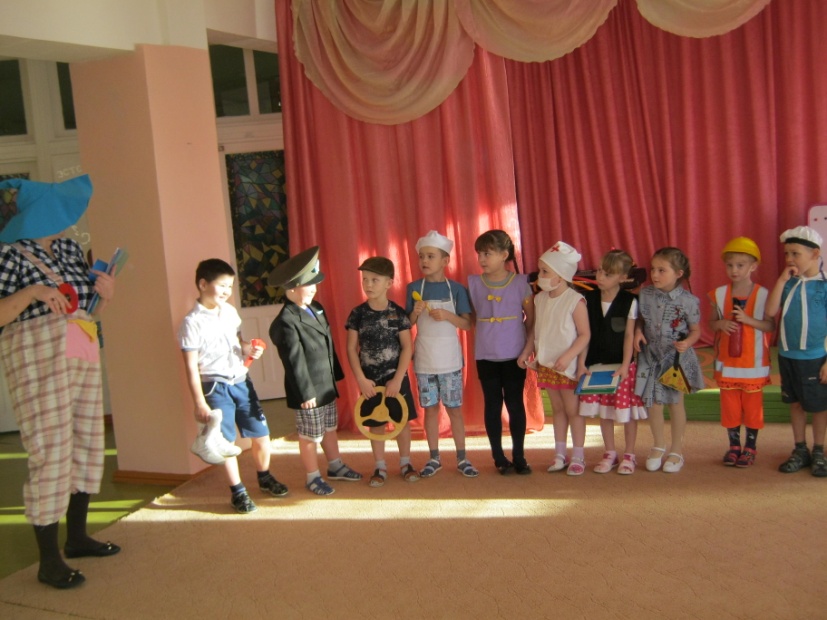 Родителям на заметкуВо многом наша любовь проявляется в невербальном отношении, но основой всему всегда было и будет общение. Именно слова задают весь тон нашей жизни.  Поэтому так важно уметь говорить близкому человеку, что вы чувствуете по отношению к нему и насколько он дорог вам.  А всё начинается с детства. Говорите такие слова ребёнку, и вы научите его любить и быть любимым, быть увереннее в себе и придавать стойкости другим, слушать и слышать, отдавать и получать, радоваться жизни и радовать других, ценить и быть благодарным – и прежде всего Вам!Наши именинники!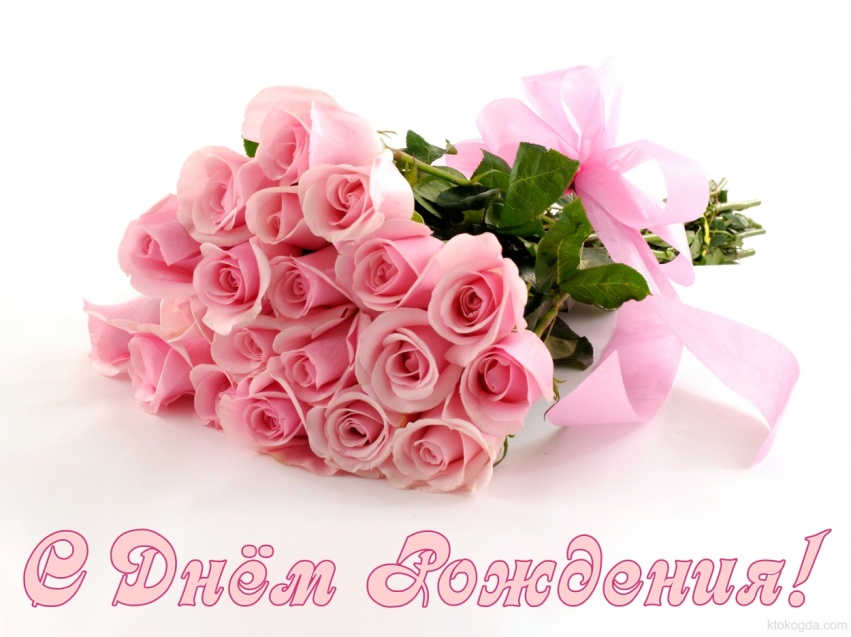 Уважаемая Татьяна Владимировна Болтенкова!!!   Поздравляем Вас с днем рождения!!!   Желаем здоровья, удачи, тепла,
Чтоб жизнь от улыбок была светла,
Чтоб дни наполнялись лишь радостью Вашей, 
Чтоб была с избытком полна счастья чаша!Редактор: Тэтэ Вера Ивановна, воспитатель МДОУ «Брусничка»